21:57 22/10/2010© RIA Novosti. Aleksey NikolskyiROSTOV-SUR-LE-DON, 22 octobre - RIA NovostiLa production agricole russe a baissé de 10% au cours des neuf premiers mois de 2010 en raison de la sécheresse de l'été dernier, a annoncé vendredi à Rostov-sur-le-Don (958 km au sud de Moscou) le premier ministre russe Vladimir Poutine lors d'une réunion consacrée à l'état de l'industrie agroalimentaire."La sécheresse a bien sûr aggravé la situation des exploitations agricoles. Une baisse de production d'environ 10% a été enregistrée au cours des neuf premiers mois de l'année en cours", a indiqué le chef du gouvernement.Cette année, les blés d'automne couvrent 4 millions d'hectares de moins qu'en 2009. "La superficie des blés d'automne a atteint 13,2 millions d'hectares au 20 octobre 2010 contre 16,8 millions en 2009. Il importe de soutenir la production agricole, d'aider les exploitations à accomplir l'ensemble des travaux d'automne et de printemps", a ajouté le premier ministre.M.Poutine a prolongé jeudi jusqu'à juillet 2011 le gel des exportations de céréales, introduit le 15 août dernier en raison de la sécheresse et des incendies dévastateurs qui avaient détruit durant l'été un quart des cultures de céréales NOVOSTI 12 10 2010La sécheresse de l'été 2010 a détruit 13,3 millions d'hectares de terres agricoles en Russie, soit 30% de l'ensemble des superficies emblavées, selon un communiqué du ministère russe de l'Agriculture. 

Une vague de chaleur historique a frappé la plupart des territoires de la Russie provoquant de nombreux incendies. La situation d'urgence reste décrétée dans 41 régions du pays en raison de la sécheresse, rapporte le ministère de l'Agriculture. 

La sécheresse a affecté 24.861 ménages dans 41 régions russes, selon le communiqué. 

L'impact direct de la sécheresse s'élève à 41,5 milliards de roubles (près d'un million d'euros), précise le communiqué du ministère.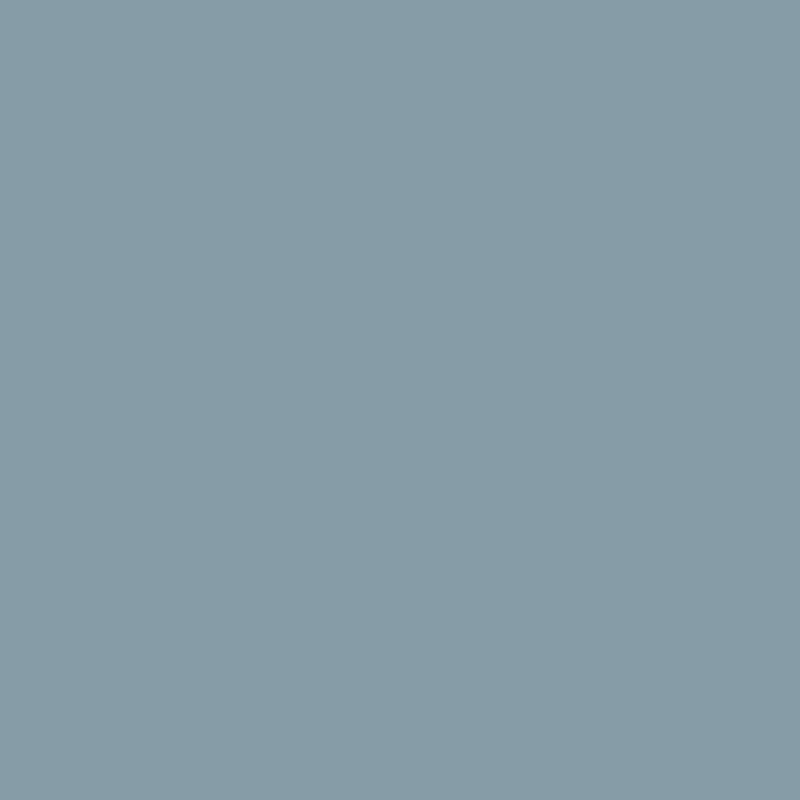 